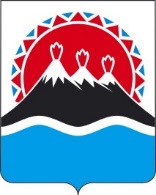 П О С Т А Н О В Л Е Н И ЕПРАВИТЕЛЬСТВА  КАМЧАТСКОГО КРАЯ  г. Петропавловск-КамчатскийПРАВИТЕЛЬСТВО ПОСТАНОВЛЯЕТ:1. Внести в приложение 1 к постановлению Правительства Камчатского края от 20.05.2014 № 226-П «Об утверждении Порядка назначения государственной академической стипендии, государственной социальной стипендии студентам, обучающимся по очной форме обучения за счет средств краевого бюджета, и об установлении дополнительных мер социальной поддержки за счет средств краевого бюджета студентам, обучающимся по очной форме обучения» следующие изменения: 1) в части 1.3 слово «науки» заменить словами «молодежной политики»;2) пункт 5 части 3.1 изложить в следующей редакции:«5) из числа граждан, проходивших в течение не менее трех лет военную службу по контракту на воинских должностях, подлежащих замещению солдатами, матросами, сержантами, старшинами, и уволенных с военной службы по основаниям, предусмотренным подпунктами «б» - «г» пункта 1, подпунктом «а» пункта 2 и подпунктами «а» - «в» пункта 3 статьи 51 Федерального закона от 28.03.1998 № 53-ФЗ «О воинской обязанности и военной службе».2. Настоящее постановление вступает в силу через 10 дней после дня его официального опубликования.Губернатор Камчатского края 		                                         В.И. ИлюхинСОГЛАСОВАНО:Исп.: Министерство образования и молодежной политики Камчатского краяЛазарева Алла Ивановнател. 42-38-84Пояснительная запискак проекту постановления Правительства Камчатского края«О внесении изменений в приложение 1 к постановлению Правительства Камчатского края от 20.05.2014 № 226-П «Об утверждении Порядка назначения государственной академической стипендии, государственной социальной стипендии студентам, обучающимся по очной форме обучения за счет средств краевого бюджета, и об установлении дополнительных мер социальной поддержки за счет средств краевого бюджета студентам, обучающимся по очной форме обучения»Настоящий проект постановления Правительства Камчатского края разработан в целях приведения положений постановления Правительства Камчатского края от 20.05.2014 № 226-П «Об утверждении Порядка назначения государственной академической стипендии, государственной социальной стипендии студентам, обучающимся по очной форме обучения за счет средств краевого бюджета, и об установлении дополнительных мер социальной поддержки за счет средств краевого бюджета студентам, обучающимся по очной форме обучения» в соответствие  с частью 5 статьи 36 Федерального закона от 29.12.2012 № 273-ФЗ «Об образовании в Российской Федерации».Издание настоящего постановления Правительства Камчатского края не потребует выделения дополнительных финансовых средств из краевого бюджета.Настоящий проект постановления Правительства Камчатского края размещен на Едином портале проведения независимой антикоррупционной экспертизы и общественного обсуждения проектов нормативных правовых актов Камчатского края в информационно-телекоммуникационной сети Интернет для проведения независимой антикоррупционной экспертизы в срок с 23 октября 2018 года по 31 октября 2018 года. В соответствии с Порядком проведения оценки регулирующего воздействия проектов нормативных правовых актов Камчатского края и экспертизы нормативных правовых актов Камчатского края, утвержденным постановлением Правительства Камчатского края от 06.06.2013 № 233-П, данный  проект постановления Правительства Камчатского края не подлежит оценке регулирующего воздействия.№О внесении изменений в приложение 1 к постановлению Правительства Камчатского края от 20.05.2014                      № 226-П «Об утверждении Порядка назначения государственной академической стипендии, государственной социальной стипендии студентам, обучающимся по очной форме обучения за счет средств краевого бюджета, и об установлении дополнительных мер социальной поддержки за счет средств краевого бюджета студентам, обучающимся по очной форме обучения»Заместитель Председателя             Правительства Камчатского краяВ.Б. ПригорневВ.Б. ПригорневИ.о. Министра образования и молодежной политики Камчатского краяА.Ю. КоротковаА.Ю. КоротковаНачальник Главного правового управления Губернатора и Правительства Камчатского краяС.Н. Гудин С.Н. Гудин 